INNKALLING TIL FAU-MØTE 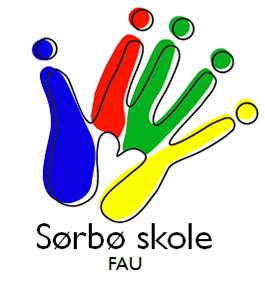 Sted: Sørbø skole, mat og helserommet Dato: 07.03.16Tid: 19.30Dersom du ikke har anledning til å møte, må du få en vara til å møte i ditt sted.SAKER: Sak 34 – 15/16 Godkjenning av referat Godkjenning av innkalling Sak 35 – 15/16Rektor har ordetSak 36 – 15/1617.maiSak 37– 15/16BursdagsselskapSak 38 – 15/16Hvordan kan skolens foreldregruppe hjelpe Sørbø skole i disse innsparingstidene? Hva er vårt bidrag for at elevene får en god skolehverdag? Sak 39 – 15/16Eventuelt